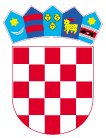 REPUBLIKA HRVATSKAŽUPANIJA SISAČKO-MOSLAVAČKAOSNOVNA ŠKOLA MATE LOVRAKA44320 KUTINA, Crkvena 57KLASA:406-01/16-01/30URBROJ:2176-37-01-16-4Kutina, 6.4.2016.Na temelju članka 10. Pravilnika o provedbi postupka nabave bagatelne vrijednosti OŠ Mate Lovraka, Kutina, KLASA:406-01/16-01/2, URBROJ:2176-37-01-16-1 od dana 5.1.2016. godine (dalje: Pravilnik), ravnateljica OŠ Mate Lovraka, Kutina, donosi:ODLUKU  O  ODABIRUnajpovoljnije ponude u predmetu bagatelne nabave:UREDSKI  MATERIJALI.U ovom predmetu nabave, red. br. iz plana nabave: BAG-1.1./2016., kao najpovoljnija ponuda, temeljem čl.10. Pravilnika, odabire se ponuda ponuditelja JELENA d.o.o., Trg dr. Franje Tuđmana 14, 44330 NOVSKA, OIB: 25242150614, s cijenom ponude bez PDV-a od 10.731,08 kn (13.413,85 kn s PDV-om).II.Naručitelj će sklopiti ugovor o nabavi sa odabranim ponuditeljem.III.Ova Odluka dostavlja se sa Zapisnikom o otvaranju, bez odgode Ponuditeljima u postupku, preporučeno, s povratnicom.ObrazloženjeNaručitelj  OŠ Mate Lovraka, Kutina, Crkvena 57, OIB:80462671526, provela je postupak bagatelne nabave za nabavu Uredskog materijala OŠ Mate Lovraka, Kutina,sukladno Pravilniku i Javnom pozivu za dostavu ponuda.Pravodobno su zaprimljene dvije(2) ponude Ponuditelja:1. JELENA d.o.o., Trg dr. Franje Tuđmana 14, 44330 NOVSKA, OIB: 25242150614,2. TIP-KUTINA d.o.o., K.P.Krešimira IV, 44 320 KUTINA, OIB:79629648684.Pregledom i ocjenom ponuda, a temeljem kriterija propisanih Javnim pozivom za dostavu ponuda utvrđeno je da su ponude svih Ponuditelja valjane jer ispunjavaju sve uvjete propisane Javnim pozivom nabave Uredskog materijala. Ponuda Ponuditelja JELENA d.o.o. NOVSKA s cijenom ponude 10.731,08 kn bezPDV-a (13.413,85 kn s PDV-om) utvrđena je kao najpovoljnija s najnižom cijenom ponude. Navedenom Ponuditelju ustupa se nabava Uredskog materijala OŠ Mate Lovraka, Kutina.Uputa o pravnom lijeku:Protiv ove Odluke ne može se izjaviti žalba, ali se može pokrenuti upravni spor pred Upravnim sudom u Zagrebu u roku od 30 dana od dana zaprimanja ove Odluke. Tužba se predaje nadležnom sudu neposredno u pisanom obliku, usmeno na zapisnik ili se šalje poštom, odnosno dostavlja elektronički.								Ravnateljica:								Vedrana Banda, dipl. ped.Odluka se dostavlja sa Zapisnikom o otvaranju ponuda, Zapisnikom o pregledu i ocjeni ponuda i Upisnikom o zaprimanju ponuda:	1. JELENA d.o.o. Novska, Trg dr. F. Tuđmana 14, 44 330 Novska	2. TIP-KUTINA d.o.o. Kutina, K.P.Krešimira IV, 44 320 Kutina	3. Pismohrana – Škola – u spis predmetaPonuditelja KTC - a d. d. Križevci, Nikole Tesle 18 nije u skladu s Javnim pozivom za dostavu ponuda jer nisu ispunjene jedinične i ukupne cijene svih stavaka u troškovniku uredskog materijala, te cijena ponude nije iskazana za cjelokupan predmet nabave.Sukladno članku 11. Pravilnika navedena ponuda je isključena.